                              Открытый урок по физике по теме                  «Расчет массы тела по его плотности и объему»                                                    06.12.2018г.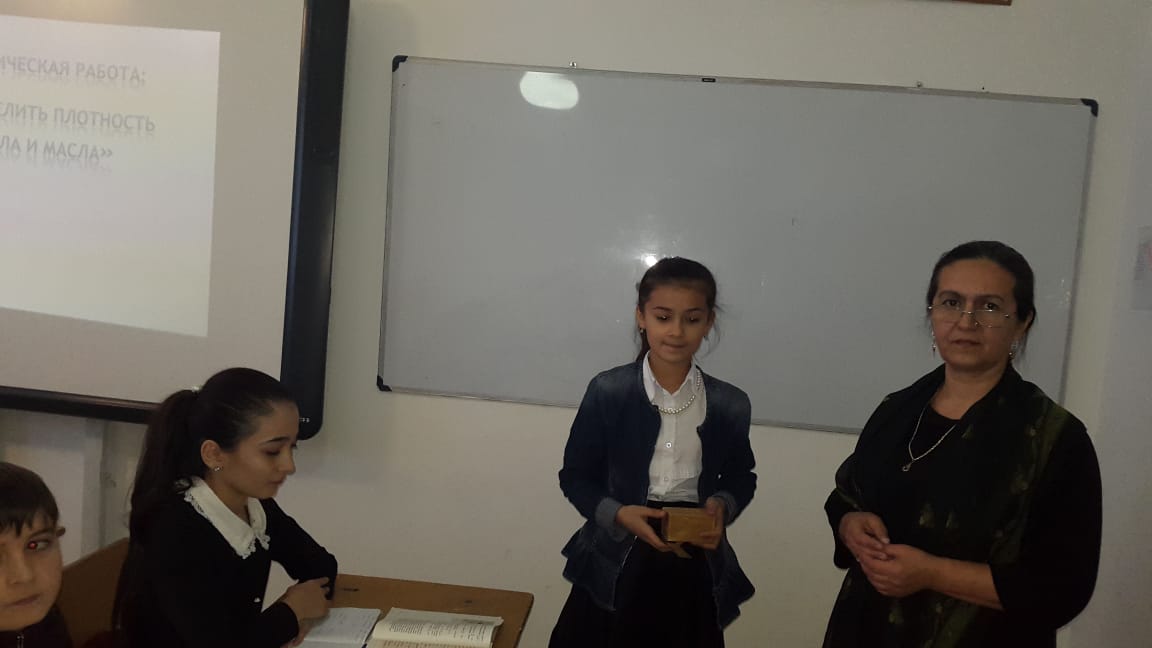 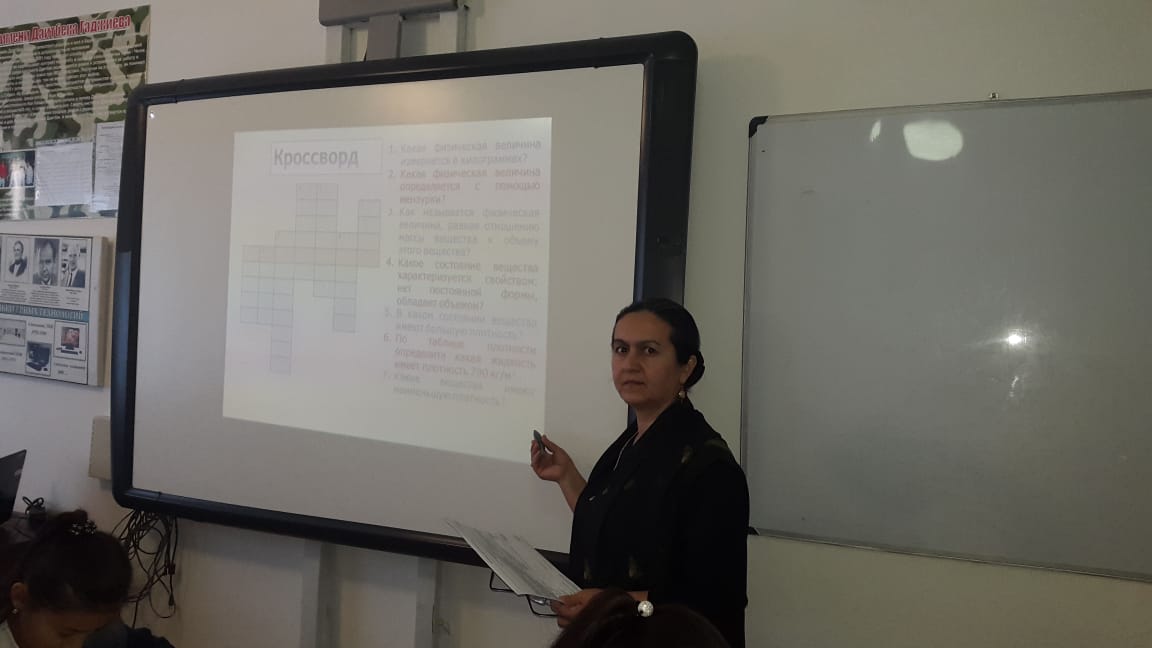 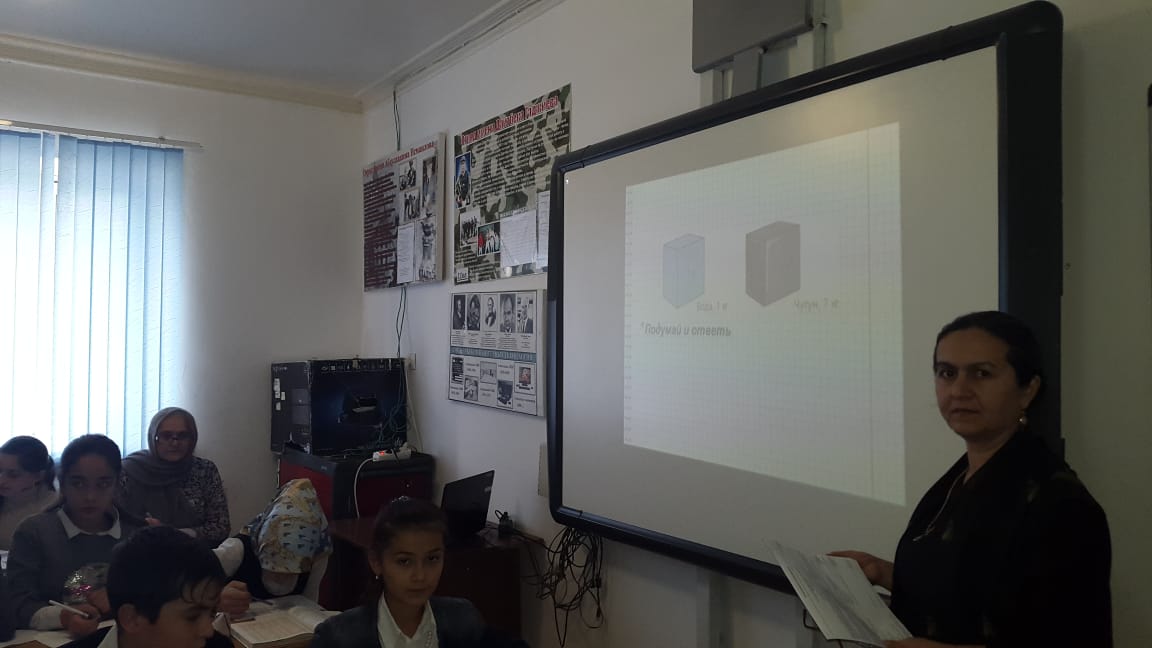 